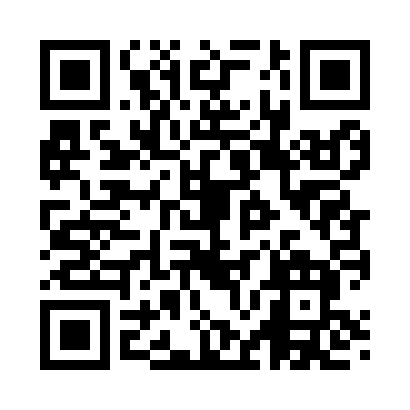 Prayer times for Croyland, Pennsylvania, USAMon 1 Jul 2024 - Wed 31 Jul 2024High Latitude Method: Angle Based RulePrayer Calculation Method: Islamic Society of North AmericaAsar Calculation Method: ShafiPrayer times provided by https://www.salahtimes.comDateDayFajrSunriseDhuhrAsrMaghribIsha1Mon4:055:461:195:218:5210:332Tue4:065:471:195:218:5210:333Wed4:075:471:205:218:5210:324Thu4:075:481:205:218:5210:325Fri4:085:481:205:218:5110:316Sat4:095:491:205:218:5110:317Sun4:105:501:205:218:5110:308Mon4:115:501:205:218:5010:299Tue4:125:511:215:218:5010:2910Wed4:135:521:215:218:5010:2811Thu4:145:521:215:218:4910:2712Fri4:155:531:215:218:4910:2613Sat4:165:541:215:218:4810:2514Sun4:175:551:215:218:4710:2415Mon4:195:561:215:218:4710:2316Tue4:205:561:215:218:4610:2217Wed4:215:571:225:218:4510:2118Thu4:225:581:225:218:4510:2019Fri4:235:591:225:208:4410:1920Sat4:256:001:225:208:4310:1821Sun4:266:011:225:208:4210:1722Mon4:276:021:225:208:4210:1623Tue4:296:021:225:208:4110:1424Wed4:306:031:225:208:4010:1325Thu4:316:041:225:198:3910:1226Fri4:336:051:225:198:3810:1027Sat4:346:061:225:198:3710:0928Sun4:356:071:225:188:3610:0729Mon4:376:081:225:188:3510:0630Tue4:386:091:225:188:3410:0531Wed4:396:101:225:178:3310:03